Dự kiếnCHƯƠNG TRÌNH LỄ CÔNG BỐ PCI 2012 Ngày 14 tháng 3 năm 2013Khách sạn Daewoo Hà Nội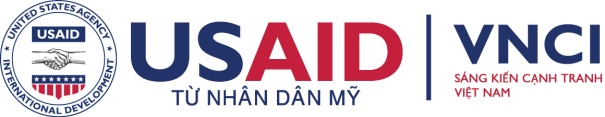 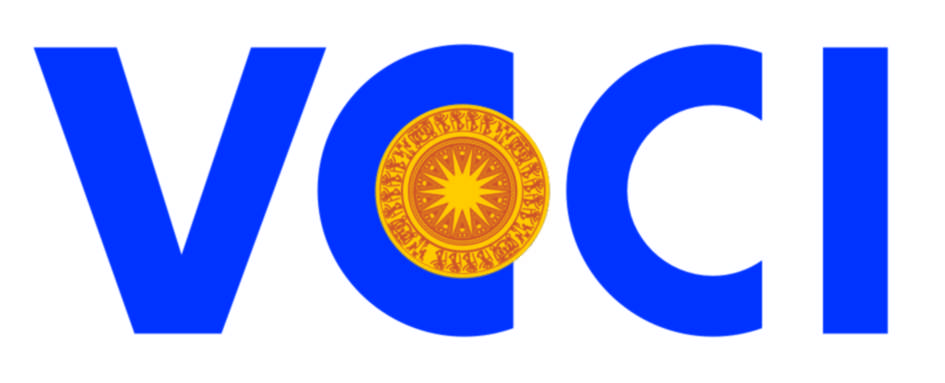 Lễ công bố PCI 2012Lễ công bố PCI 2012Lễ công bố PCI 2012Thời gianChương trìnhChương trình8.30 – 9.00Tiếp đón và đăng ký đại biểuKhách sạn Deawoo9.00 – 9.05Giới thiệu chương trình, đại biểuVCCI – USAID/VNCI9.05 – 9.10Phát biểu khai mạc của đại diện VCCIÔng Vũ Tiến Lộc, Chủ tịch VCCI9.10 – 9.15Phát biểu của đại diện Đại sứ quán Hoa Kỳ tại Việt NamĐại sứ Hoa Kỳ tại Việt Nam 9.15 – 9.45Trình bày kết quả chỉ số PCI 2012, cảm nhận của các doanh nghiệp về môi trường kinh doanh Việt Nam năm 2012 từ kết quả điều tra PCI Ông Đậu Anh TuấnPhó Trưởng Ban phụ trách, Ban Pháp chế VCCI9.45 – 10.05Trình bày kết quả điều tra các doanh nghiệp có vốn đầu tư nước ngoài (FDI) trong khảo sát PCI 2012Ông Edmund Malesky, PGS.TS,  Kinh tế chính trị, Đại học Duke, Hoa Kỳ, Trưởng nhóm nghiên cứu PCI10.05 – 10.20Lễ trao kỷ niệm chương cho các tỉnh xuất sắc trong PCI 2012. VCCI - USAID/VNCI10.20 – 10.30Phát biểu của đại diện các tỉnh được trao giải 10.30 – 10.50Phát biểu của đại điện các hiệp hội doanh nghiệp, các tỉnh tham dự10.50 – 10.55Trao kỷ niệm chương cho Dự án USAID/VNCI10.55 – 11.00Phát biểu bế mạc Lễ Công bốÔng Vũ Tiến Lộc, Chủ tịch VCCI11.00 – 11.30Trả lời báo chí Khách sạn Daewoo